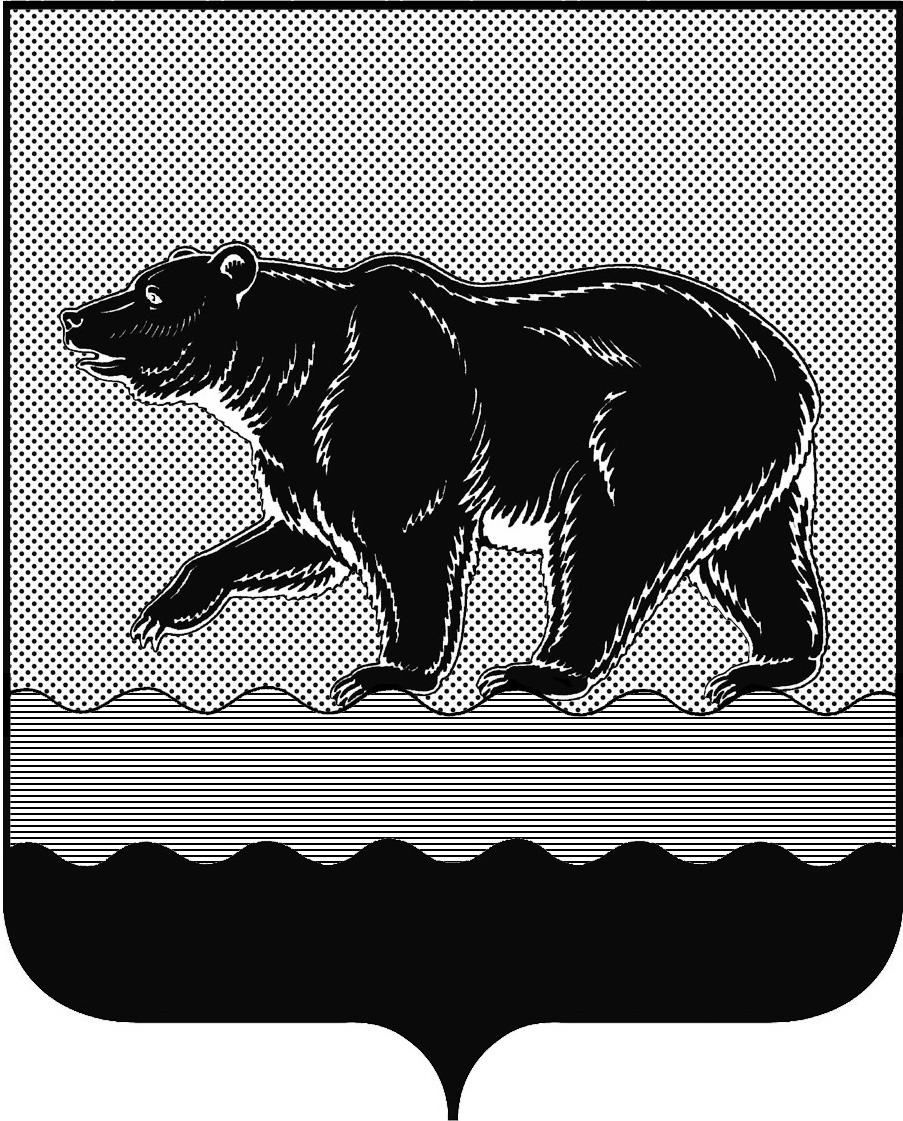 СЧЁТНАЯ ПАЛАТАГОРОДА НЕФТЕЮГАНСКА16 микрорайон, 23 дом, помещение 97, г. Нефтеюганск, 
Ханты-Мансийский автономный округ-Югра (Тюменская область), 628310тел./факс (3463) 20-30-55, 20-30-63E-mail: sp-ugansk@mail.ruwww.admugansk.ruЗаключение на проект изменений в муниципальную программу 
города Нефтеюганска «Развитие культуры и туризма в городе Нефтеюганске на 2014-2020 годы»Счётная палата города Нефтеюганска на основании статьи 157 Бюджетного кодекса Российской Федерации, Положения о Счётной палате города Нефтеюганска, рассмотрев проект изменений в муниципальную программу города Нефтеюганска «Развитие культуры и туризма в городе Нефтеюганске на 2014-2020 годы» (далее по тексту – проект изменений), сообщает следующее:1. При проведении экспертизы учитывалось наличие согласования проекта изменений:1.1. Правовым управлением администрации города Нефтеюганска на предмет правового обоснования мероприятий муниципальной программы 
в соответствии с компетенцией органов (структурных подразделений) администрации города – исполнителей муниципальной программы;1.2. Отделом экономической политики, инвестиций, проектного управления и административной реформы департамента экономического развития администрации города Нефтеюганска на предмет соответствия требованиям, предъявляемым к содержанию муниципальной программы, соответствия целей и задач, показателей результатов реализации муниципальной программы, основным направлениям социально-экономического развития города Нефтеюганска, отраженным в стратегии социально-экономического развития города и иных документах стратегического характера;1.3. Департаментом финансов администрации города Нефтеюганска на предмет соответствия проекта изменений бюджетному законодательству Российской Федерации и возможности финансового обеспечения её реализации из бюджета города.2. Предоставленный проект изменений соответствует Порядку принятия решений о разработке муниципальных программ города Нефтеюганска, их формирования и реализации, утверждённому постановлением администрации города Нефтеюганска от 22.08.2013 № 80-нп. 3. Проектом изменений планируется:3.1. В паспорте муниципальной программы в строке «Финансовое обеспечение муниципальной программы» общий объём финансирования муниципальной программы увеличить на 2 276,873 тыс. рублей, из них на 2018 год 1 276,873 тыс. рублей, 2019 год 1 000,000 тыс. рублей.3.2. В приложении 2 «Перечень программных мероприятий муниципальной программы города Нефтеюганска «Развитие культуры и туризма в городе Нефтеюганске на 2014-2020 годы»:1) в рамках мероприятия «Развитие библиотечного дела» по ответственному исполнителю программы - комитету культуры и туризма администрации города Нефтеюганска (подведомственное учреждение – МБУК «Городская библиотека») в 2018 году за счёт средств местного бюджета уменьшить в сумме 897,556 тыс. рублей;2) в рамках мероприятия «Развитие музейного дела» по ответственному исполнителю программы – комитету культуры и туризма администрации города Нефтеюганска (подведомственное учреждение – НГ МАУК «Музейный комплекс») в 2018 году за счёт средств местного бюджета планируется уменьшить на 408,102 тыс. рублей;3) в рамках мероприятия «Развитие профессионального искусства» по ответственному исполнителю программы – комитету культуры и туризма администрации города Нефтеюганска (подведомственное учреждение – МБУК Театр кукол «Волшебная флейта») увеличить в 2018 году в общей сумме 536,638 тыс. рублей, 2019 году в общей сумме 1 000,000 тыс. рублей из них:- за счёт средств федерального бюджета увеличить в 2018 году на 300,000          тыс. рублей, 2019 году 300,000 тыс. рублей;- за счёт средств окружного бюджета увеличить в 2018 году на 700,000                      тыс. рублей, в 2019 году 700,000 тыс. рублей.Бюджетные ассигнования на 2018 год в сумме 1 000,000 тыс. рублей планируются на постановку спектакля «Морозко» по пьесе И. Яблоковой. - за счёт средств местного бюджета уменьшить в 2018 году на 463,362                       тыс. рублей;4) в рамках мероприятия «Развитие художественно-творческой деятельности и народных художественных промыслов и ремёсел» по ответственному исполнителю программы – комитету культуры и туризма администрации города Нефтеюганска (подведомственные учреждения – МБУК «Центр национальных культур», МБУК «Культурно - досуговый комплекс») в 2018 году уменьшить средства местного бюджета в сумме 1 544,280 тыс. рублей.Уменьшение средств местного бюджета на реализацию указанных выше мероприятий муниципальной программы осуществляется по причине уточнения целевых показателей для расчёта субсидии на 2018 год в соответствии дополнительным соглашением от 25.12.2017 № 6 к соглашению № 42 от 30.06.2014 о сотрудничестве по обеспечению достижения в 2014-2018 годах целевых показателей (нормативов) оптимизация сети муниципальных учреждений в сфере образования и культуры, заключенным между Департаментом культуры ХМАО-Югры и администрацией города Нефтеюганска;5) в рамках мероприятия «Развитие дополнительного образования в сфере культуры» по ответственному исполнителю программы – комитету культуры и туризма администрации города Нефтеюганска (подведомственные учреждения – МБУ ДО «Детская школа искусств», МБУ ДО «Детская музыкальная школа им. Андреева» в 2018 году увеличить за счёт средств бюджета автономного округа в сумме 390,000 тыс. рублей на пошив сценических костюмов, приобретение этнического музыкального инструмента (бубен);6) в рамках мероприятия «Развитие культурно-досуговой деятельности, массового отдыха населения, организация отдыха и оздоровления детей» ответственному исполнителю программы - комитету культуры и туризма администрации города Нефтеюганска в 2018 году за счёт средств местного бюджета увеличить в сумме 1 000,000 тыс. рублей, из них:- на монтаж и демонтаж сцены, пультовой, оформительские, типографические, полиграфические услуги для проведения мероприятия, посвященного Дню весны и труда в общей сумме 390,000 тыс. рублей;- на типографические услуги (печать буклетов), приобретение сувенирной продукции (цветы живые розы) для проведения мероприятия, посвященного 50-летию со дня образования органа управления культуры в общей сумме 310,000 тыс. рублей; - на оформительские, полиграфические услуги для проведения торжественного мероприятия, посвященного памяти В.А. Петухова в общей сумме 300,000 тыс. рублей;7) в рамках мероприятия «Техническое обследование, реконструкция, капитальный ремонт, строительство объектов культуры» ответственному исполнителю программы - департаменту градостроительства и земельных отношений администрации города Нефтеюганска за счёт средств местного бюджета в сумме 2 200,173 тыс. рублей. 4. Финансовые показатели, содержащиеся в проекте программы, соответствуют сведениям, предоставленным на экспертизу.По результатам экспертизы установлено:1. Не откорректированы целевые показатели проекта изменений (например, количество проведенных культурно-досуговых мероприятий) при увеличении объёма финансирования программного мероприятия «Развитие культурно-досуговой деятельности, массового отдыха населения, организация отдыха и оздоровления детей» в целях проведения трёх мероприятий, посвященных Дню весны и труда, 50-летию со дня образования органа управления культуры, памяти В.А. Петухова. Рекомендуем доработать проект изменений.2. Согласно смете расходов на оказание услуг и приобретение материальных ценностей для проведения мероприятия, посвященного 50-летию со дня организации органа управления культуры, а также трём коммерческим предложениям планируется приобрести цветы живые розы в количестве 800 штук по цене 250 рублей за штуку на общую сумму 200,000 тыс. рублей.Вместе с тем, обращаем внимание, что например, в департаменте по делам администрации города нормативные затраты на приобретение букетов живых цветов (7 роз, 1 веточка гипсофилы, упаковка) составляют 500 рублей (распоряжение администрации города Нефтеюганска от 22.08.2017 № 294-р «Об утверждении нормативных затрат на обеспечение функций администрации города Нефтеюганска, в том числе подведомственных муниципальных казенных учреждений на 2018 год»).Рекомендуем оценить обоснованность планируемых бюджетных ассигнований на программное мероприятие «Развитие культурно-досуговой деятельности, массового отдыха населения, организация отдыха и оздоровления детей» учитывая принцип эффективности использования бюджетных средств, предусмотренный статьёй 34 Бюджетного кодекса Российской Федерации.На основании вышеизложенного, по итогам проведения финансово-экономической экспертизы, предлагаем рассмотреть разработчиком проекта изменений замечания и предложения, изложенные в настоящем заключении.Председатель									С.А. ГичкинаИсполнитель:начальник инспекторского отдела № 1Счётной палаты города НефтеюганскаФилатова Юлия Евгеньевна Тел. 8 (3463) 20-39-48Исх. от 16.02.2018 № 50